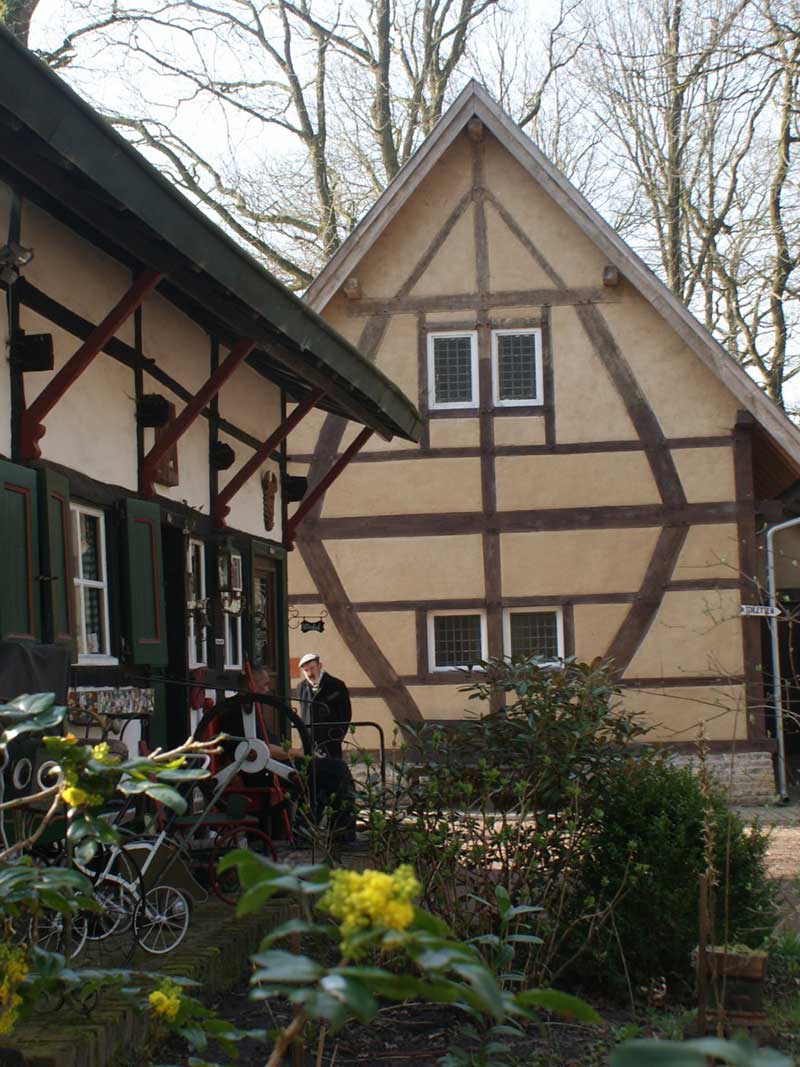 Met uw rug naar Bistro Het Vervolg gaat u rechtsaf over de Bouwbergstraat en neemt u links de ‘Heerenweg’. Op de kruising gaat u rechtdoor. Vervolg het onverharde pad tot bij de trainingsbaan van ‘Stal V Eijk’. Hier gaat u rechtsaf. Negeer links en rechts van u het modderige pad. Op de t-splitsing gaat u rechtsaf. Op het einde van dit brede pad gaat u rechtsaf richting de Boschstraat. T.H.V het huis gaat u linksaf, over de Boschstraat. Op de y-splitsing gaat u rechtdoor, onder het viaduct door. Voorbij de parkeerplaats van de Kattekoelenvijver gaat u rechtsaf over het fietspad rondom de vijver. Volg het fietspad tot bij het voetbalveld.Voorbij de grote keien gaat u rechts omhoog over de ‘Dokter Poelstraat’. Op het hoekje met de speeltuin gaat u rechtsaf. Negeer rechts het onverharde pad. U komt terug aan bij Bistro Het Vervolg. Geniet hier van een heerlijke maaltijd of een warm houdende drank. ©Op pad in BeekdaelenWij zijn niet aansprakelijk voor eventuele schade, en/of verlies van/aan uw eigendommen zoals telefoons e.dLaat een recensie achter op onze website of facebookpagina, zo help je ons samen onze kwaliteit te verbeteren. www.tedoeninbeekdaelen.jouwweb.nlvisitbeekdaelen@outlook.comFacebook : @ Op pad in Beekdaelen / Instagram: @ OppadinbeekdaelenWandelroute ‘De Schinveldse Es’5,5 KM